French-English Flashcard   Advanced language solution№3French			Englishbillet			ticketlait			milkla viande		meattrios 			threepilote			piloten			intoPrint the bottom table (cells without letters). The student must write the French word in the cell crossword.http://www.oflameron.ru Print for classes© by Valery V Shmeleff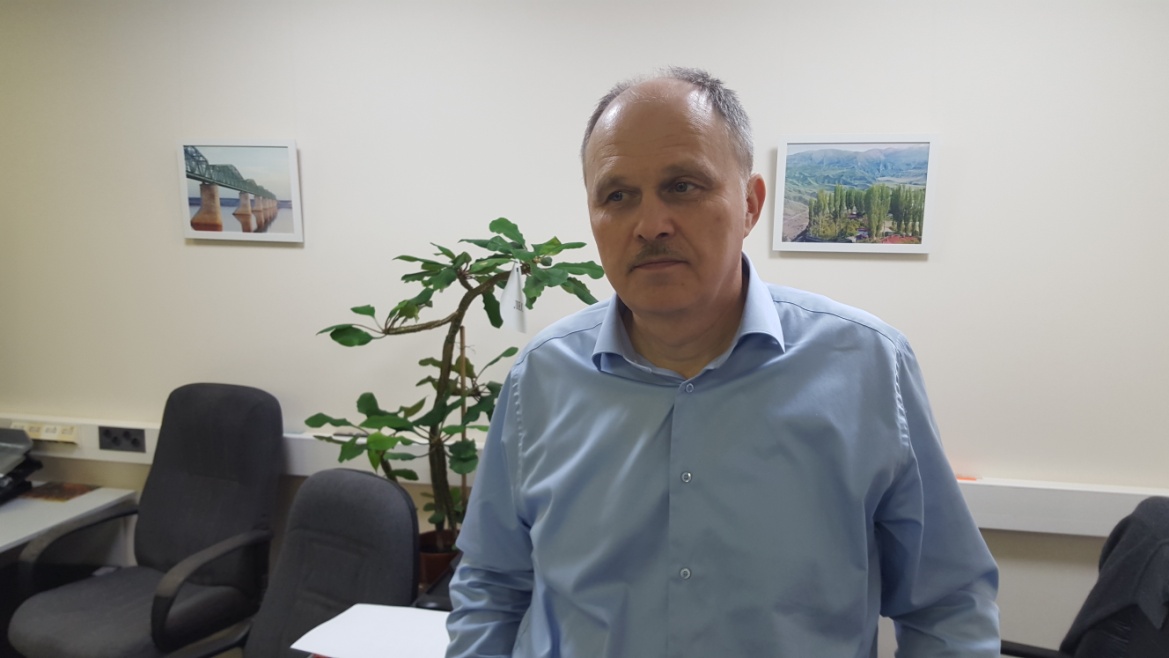 French wordsFrench wordsFrench wordsFrench wordsFrench wordsFrench wordsFrench wordsFrench wordsFrench wordsEnglishLBSource wordsLAITticket VL  Rmilk  PI L  O    TE  meat A E IN threeNT SpilotDinto EOFLAMERONFrench wordsFrench wordsFrench wordsFrench wordsFrench wordsFrench wordsFrench wordsFrench wordsFrench wordsEnglishSource wordsticket milkmeatthreepilotintoOFLAMERON